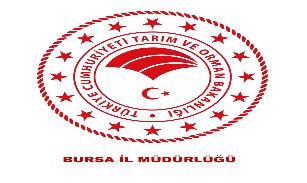 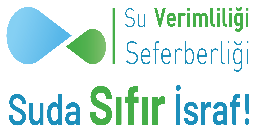 T.C.BURSA VALİLİĞİNDENANIZ  YANGINLARININ ÖNLENMESİYLE  İLGİLİ USUL VE ESASLARLA İLGİLİ VALİLİK TEBLĞİ   Tebliğ No   :2023/2                                                                                                  Tebliğ Tarihi  :../06/2023        AMAÇ        Madde 1- Tarımsal üretimin ana kaynağı olan  toprağın biyolojik, kimyasal ve fiziksel yapısının ve çevrenin korunarak, doğal denge içerisinde toprağın verimliliğinin sürdürülebilirliği için gerekli önlemleri almak,  hububat tarımında hasadı takiben toprağın yapısına ve çevreye vereceği zarar göz önüne alınarak, anız yakılmasının önlenmesi için alınacak alternatif tedbirlerle ilgili olarak, teknik elemanların, çiftçilerin eğitilmesini ve kamuoyunun bilgilendirilmesini sağlamaktır.         KAPSAM          Madde 2 -  Bu Tebliği yukarıda açıklanan amacın gerçekleştirmesini sağlamak için, İlimiz mülki hudutları dahilinde  anız yakılmasının önlenmesi konusunda yapılacak çalışmalar ve kontrol hizmetlerinin yürütülmesi ile ilgili usul ve esasları kapsar.         YASAL DAYNAK         Madde 3 - Anız yakılmasını önlemek, doğal dengeyi korumak ve araziler üzerinde bulunan enerji ve haberleşme iletim hatlarının zarar görmesini engellemek amacıyla 16.12.1998 tarih ve 23555 sayılı Resmi Gazete’de yayımlanan Anız Yakılmasının Önlenmesi Hakkındaki Tebliğ (1998/26) Tarım ve Orman Bakanlığınca yürütülmektedir.          Konu ile ilgili   Cezai İşlemlerde yasal dayanaklar: 2872 sayılı Çevre Kanunu, 6831 sayılı Orman Kanunu, 5326 sayılı Kabahatler Kanunun ilgili maddeleri gereği, ayrıca  Bursa İli Orman Yangınları ile  Mücadele Komisyonu Kararı uyarınca , anız yakılması, çayır ve meraların tahribi ve erozyona sebebiyet verecek her türlü faaliyet yasaklanmıştır.          ÜRETİCİLERİN VE BİÇERDÖVER SAHİPLERİNİN ANIZ YAKILMASININ ÖNLENMESİ HAKKINDAKİ SORUMLULUKLARI       Madde 4- (1) Hasat edilecek ürüne ve çevreye zarar vermemek için ilgililerce yangın tehlikesine karşı, yerinde ve zamanında her türlü emniyet tedbiri alınacaktır. Kırsal alanda çalışan biçerdöverler dahil tüm araçlarda yangın söndürücü ve su bidonları bulundurulması,       (2) Orman içi alanlarda arıcılık yapacak vatandaşların  , Orman işletme Müdürlüklerinden anlaşma yaptıktan sonra , İl / İlçe  Tarım ve Orman  Müdürlüklerinden konaklama belgesi çıkarılması, orman yangınları sırasında arıcılara ait araç ve gereçler Orman Bölge Müdürlüğü emrine verilecektir.           (3) Operatör belgeli sürücüler, tarla ve ürün durumu ile arazi yapısını dikkate alarak, anızın yakılmasına meydan vermeyecek en uygun yükseklikten biçim yapacaklardır.        (4) Ormana bitişik hububat tarlalarında, ürün sahipleri ve muhtarlar, hasadı müteakip yanıcı maddelerden (anızlardan) arındırılmış 5- genişliğinde pullukla sürülmüş bant oluşturulmasını sağlayacaklar, orman içi ve kenarı tarlalarda anız, ot, çalı yakılmasına engel olunacak, aksine hareket edenleri Muhtarlıklara,  İl/İlçe Jandarma Komutanlığına   veya Orman İşletme Müdürlüğüne bildireceklerdir.       (5) 6831 sayılı Orman Kanunu’nun 76. maddesi  gereğince, “Ormanlara 4 km mesafede veya bu Kanunun  31. ve 32. maddesi kapsamına giren köy hudutları içerisinde anız ve benzeri bitki örtüsü yakılması yasaktır. Yine  6831 sayılı Orman Kanunu kapsamında 110. maddesinin ikinci fıkrasında “76.  maddenin (b), (c) ve (d) bentlerinde belirtilen fiilleri işleyenler hakkında bir yıldan üç yıla kadar hapis ve adlî para cezasına hükmolunur.” denilmektedir. Devlet Ormanlarında belirlenen konaklama yerleri dışında gecelemek, ocak yerleri dışında her türlü ateşin yakılması ile anız veya benzeri bitki örtüsünün yakılması yasaklanmış olup, bu hususların  takibi Mahalle  Muhtarlığı, Orman İşletme Müdürlüğü, İl/İlçe Jandarma Komutanlığı, İl/İlçe Emniyet Müdürlüğü,   Çevre ve Şehircilik İl Müdürlüğü , İl/İlçe Tarım ve Orman    Müdürlükleri yetkililerince yapılacaktır.       KAMU KURUM VE KURULUŞLARININ ANIZ YAKILMASININ ÖNLENMESİ KONUSUNDAKİ SORUMLULUKLARI      Madde 5-       İl Tarım ve Orman  Müdürlüğü ve Ziraat Odası Başkanlığı :- Bu Tebliğin  halka duyurulması için mahalle muhtarlıklarına ilan edilmesi sağlanacaktır. Çiftçi eğitimi programlarında anız yangınlarının  zararları etraflıca anlatılacaktır . Biçerdöver kontrolü İl ekip listesinde görevli elemanlar, anız yangınlarının önlenmesi ile ilgili çalışmalarda da görevlidir.   İl Jandarma Komutanlığı ve İl Emniyet Müdürlüğü :- Hasat öncesinde, hasat sırasında ve sonrasında kontrol ve devriye görevi artırılacaktır.  Yangın vukuunda ve istenildiği takdirde yangın mükelleflerinin taşınması için araç ve personel yardımında bulunacaktır. Alınan önlem ve duyurulara rağmen, anız yangınına sebep olanlar hakkında, yasal işlem yapılmak üzere, tutulan tutanak ve yangına ilişkin tüm deliller  Çevre ve Şehircilik İl  Müdürlüğü’ne gönderilecektir.                                                                         Orman İşletme Müdürlükleri ve Şeflikleri : -Orman Kanunu’nun ilgili maddeleri doğrultusunda anız yakılmasının yasak olduğu yerleşim birimindeki çiftçiler anız yakılması sonucu meydana gelebilecek orman yangınları konusunda bilgilendirilecektir. Mahalle toplantıları şeklinde yapılacak bu bilgilendirmeye  İl/İlçe Tarım ve Orman   Müdürlükleri teknik elemanları da katılacaktır. Hasat öncesinde, hasat sırasında ve sonrasında yangın duyuruları yapılarak, denetimler artırılacak, yangına sebep olanlar hakkında yasal işlem yapılacaktır.     Belediye Başkanlıkları:- Anız yakılmasının önlenmesine yönelik olarak, İl Valiliğimizce yayınlanan bu Tebliği kamuoyu ve ilgililerin bilgilendirilmesi için ilan edecekler, Belediye mücavir alan sınırları içerisindeki anız yangınlarının söndürülmesi için itfaiye birimlerinin müdahalesini sağlayacaklardır.      Muhtarlıklar :-Anız yakılmasının önlenmesine yönelik olarak, İl Valiliğimizce yayınlanan bu Tebliği kamuoyu ve ilgililerin bilgilendirilmesi için ilan edeceklerdir. Anız yangınlarına sebebiyet verenleri en kısa sürede belirleyerek, ivedilikle ilgili makamların bilgilendirilmesi sağlanacaktır.      Çevre ve Şehircilik İl Müdürlüğü :   -Hasat öncesinde, hasat sırasında ve sonrasında yangın duyuruları yapılarak, denetimler artırılacak, yangına sebep olanlar hakkında yasal işlem yapılacaktır. Anız yangınlarının önlenmesine ilişkin, ilgili Kurumlarla koordinasyon içinde çalışmalar yapılacaktır. - Yasaklara uymayanlar hakkında ilgili kurumlarca 2872 sayılı Çevre Kanunu ile bu Kanunda değişiklik öngören 5491 sayılı Kanun ve 6831 sayılı Orman Kanunu’nun ilgili hükümleri doğrultusunda cezai işlem uygulanacaktır. -  2872 sayılı  Çevre Kanunu’nun 20. maddesine  göre , Kanuna aykırı olarak anız yakanlara   uygulanacak idari para cezalarına   ilişkin 29 Aralık 2022 tarih ve 32058 sayılı  Resmi  Gazete’de  yayımlanarak yürürlüğe giren 2023/1 nolu Tebliğ gereği 2023 yılı için dekar başına 244,09.- TL.  idari para cezası uygulanacaktır.  Aynı Kanun gereği “ Anız yakma fiilinin orman ve sulak alanlara bitişik yerler ile meskûn mahallerde işlenmesi durumunda ceza beş kat artırılır “denilmektedir.       Madde 6- İlimiz sınırları içerisinde, ikinci ürün ekilişi yapıldığından , 2872 sayılı Çevre Kanunu’ nun , Ek-1 maddesinin (Ek: 26/4/2006 – 5491/23 md.)    c bendinde  “ ikinci ürün ekilen yörelerde Valiliklerce hazırlanan eylem plânı çerçevesinde ve Valiliklerin sorumluluğunda kontrollü anız yakmaya izin verilebilir.” açıklamasına rağmen  Valiliğimizce kontrollü anız yakılmasına izin verilmeyecektir.        Yukarıdaki belirtilen hususlar, ilgili kamu kurum ve kuruluşlarınca yakından takip edilerek konunun önemine binaen uygulamada herhangi bir aksaklığa meydan verilmeyecektir.        Bilgi ve gereğini rica ederim.                                                                                                                     Yakup CANBOLAT                                                                                                                 Vali DAĞITIM : 1-Büyükşehir Belediye Başkanlığına 2-İl Jandarma Komutanlığına 3-İl Emniyet Müdürlüğüne4-Orman Bölge Müdürlüğüne 5-İl Defterdarlığına6- Çevre ve  Şehircilik İl Müdürlüğüne 7-İlçe Kaymakamlıklarına 8-Muhtarlıklar